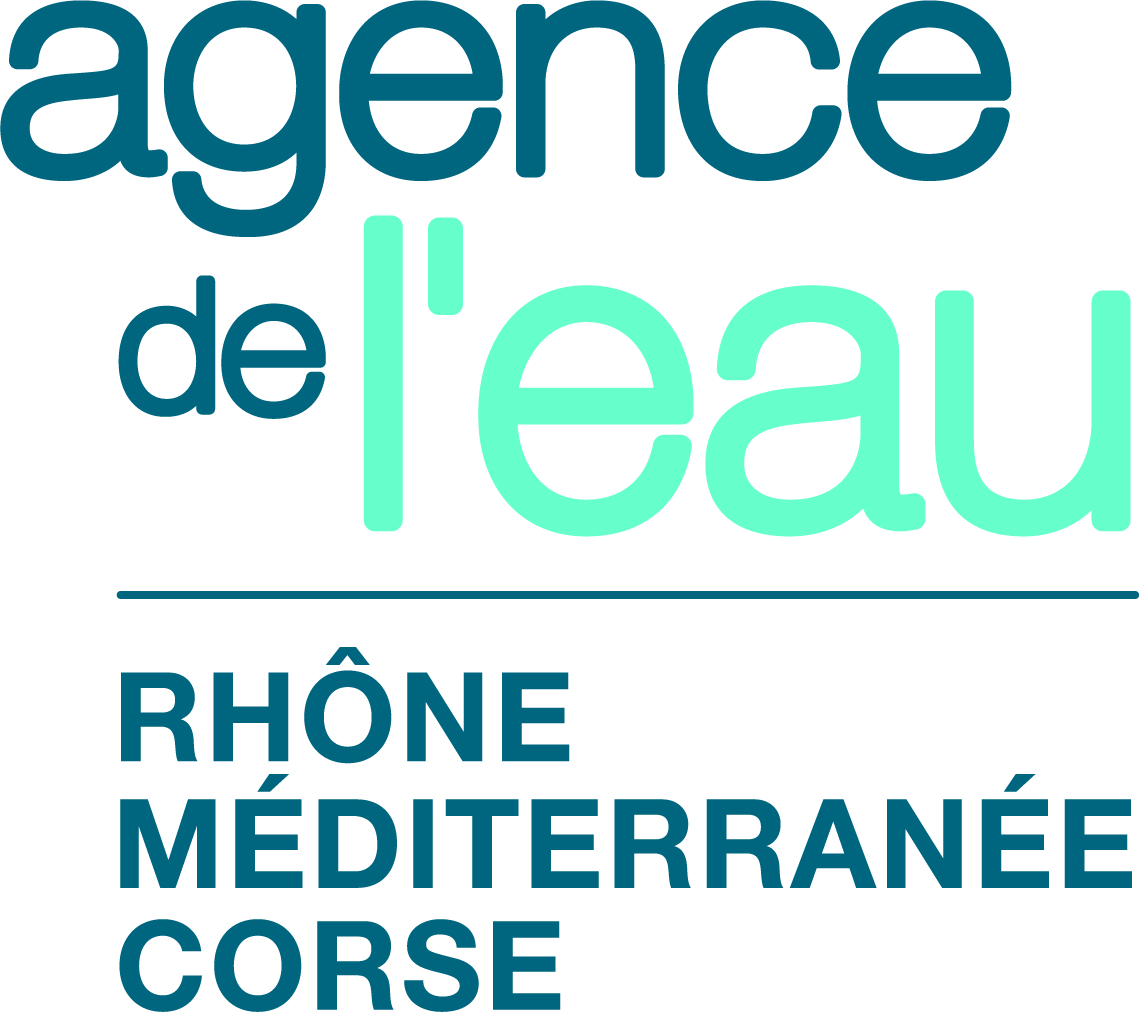 FORMULAIRE DE DEMANDE D’AIDE FINANCIEREProjet de filière à bas niveau d’intrantsAccompagnement sous la forme d’études, d’animation technique et d’investissements avalPour solliciter une aide financière de l’agence de l’eau, veuillez adresser votre dossier complet de demande d’aide (comprenant le présent formulaire accompagné de tous les éléments demandés) à votre délégation de rattachement : pour la connaître utilisez la rubrique Coordonnées du site web de l’agence.Avertissements : Seules les demandes d’un montant supérieur à 10 000 € pourront faire l’objet d’une aide financière de l’agence. Nom ou Raison Sociale : 	Adresse : 	Code postal : 	 Ville:	N° SIREN/SIRET : 	Tel : 	Télécopie : 	Courriel : 	Le demandeur a-t-il déjà bénéficié d'une aide de l'agence de l’eau :	  oui 	nonLe demandeur de l’aide agit par délégation ou mandat	Oui   Non Nom et prénom : 	Qualité : 	Tel: 	Télécopie 	Courriel : 	L’agence de l’eau accompagne des projets de filières à bas niveau d’intrants 
dont la finalité est l’accroissement des surfaces contribuant à la restauration de la qualité de l’eauDescription du projet de filière à bas niveau d’intrants (contenu, objectifs et livrables) :Le projet de filière à bas niveau d’intrants…Une étude de détermination des surfaces potentielles à atteindre sur le territoire a-t-elle été réalisée ? :L’aide demandée à l’agence de l’eau RMC concerne : (cochez) de l’animation technique nécessaire au développement de la filière à bas niveau d’intrants à l’exclusion des missions d’encadrement, de management ou de coordinationLocalisation du projet (commune, sous bassin, masse d’eau…) : 	Coût prévisionnel :	€      HT -    TTC (cochez)Si la demande est sur le TTC, signer l’attestation en volet 10 du présent documentPlanning de réalisation : Date prévisionnelle de début : ……………… de fin :	Plan de financement prévisionnel : PIÈCES GÉNÉRALES COMMUNES À TOUTE DEMANDE D’AIDE FINANCIÈRE (À JOINDRE à l’envoi)Je soussigné (e) (Nom, Prénom) : 	agissant en qualité de 	sollicite une aide financière de l'agence de l'eau Rhône Méditerranée Corse, pour la réalisation du projet objet de la présente demande (pour les collectivités, tenir à disposition la délibération sollicitant l’aide de l’agence de l’eau),atteste que le projet n’est pas engagé,certifie sur l’honneur l’exactitude des renseignements fournis,m’engage à informer l’agence de l’eau en cas de modification du plan de financement ou de toute autre modification du projet tel que décrit ci-dessus et dans les pièces annexées à la présente demande,certifie être en règle au regard de l’ensemble des déclarations sociales et fiscales ainsi que des cotisations et paiements correspondants,m’engage à respecter les obligations règlementaires, notamment à obtenir les autorisations administratives nécessaires à la mise en œuvre de l’opération et à respecter les règles de participation minimale au financement des projets d’investissement portés par des collectivités territoriales (article L1111-10 du code général des collectivités territoriales),certifie que l’opération faisant l’objet de la présente demande d’aide ne correspond pas à une opération imposée par l’autorité administrative au titre d’une mise en demeure ou condamnation, ou d’une mesure compensatoire.certifie avoir pris connaissance des conditions générales et particulières d’intervention de l’agence de l’eau consultable sur le site internet de l’agence de l’eau, et m’engage à assumer les obligations faites au bénéficiaire de l’aide en cas d’attribution,certifie ne pas être « entreprises en difficulté » au sens de la définition européenne du règlement (UE) No 651/2014 (règlement UE 651/2014 - site européen), p.19 point 18 de l’art.2.ne fais pas l’objet, de la part de la commission européenne, d’une injonction de récupération d’une aide.À ........................................, le .........................Le demandeur (signature et cachet)(à joindre obligatoirement au dossier de demande d’aide pour les opérations d’investissement)Je soussigné (Nom, Prénom) ………………………………………………………………………………..……………………………………………………………………………………………………………………agissant en qualité de (Qualité) ……………………………………………………………………………..……………………………………………………………………………………………………………………représentant (Dénomination complète) ……………………………………………………………………..……………………………………………………………………………………………………………………m’engage à respecter la législation en vigueur en matière de participation minimale de financement pour les opérations d’investissement (20% selon art.76 de la loi 2010-1563 du 16/12/2010 et 10% dérogatoire pour la Corse selon la loi 2012-354)À ........................., le .........................Le demandeur (signature et cachet)(à joindre obligatoirement au dossier de demande d’aide lorsque le budget est présenté en TTC)Je soussigné (Nom, Prénom) ………………………………………………………………………………..……………………………………………………………………………………………………………………agissant en qualité de (Qualité) ……………………………………………………………………………..……………………………………………………………………………………………………………………certifie sur l’honneur que (Dénomination complète) ………………………………………………………… ……………………………………………………………………………………………………………………ne récupère pas la TVA sur les dépenses à engager au titre du projet (dénomination du projet objet de la demande d’aide)……………………………………………………………………………………………………………………………………………………………………………………………………………et sollicite l’aide de l’Agence sur un budget prévisionnel qui s’élève à ………………………….. € TTC.À ........................., le ........................Le demandeur (signature et cachet)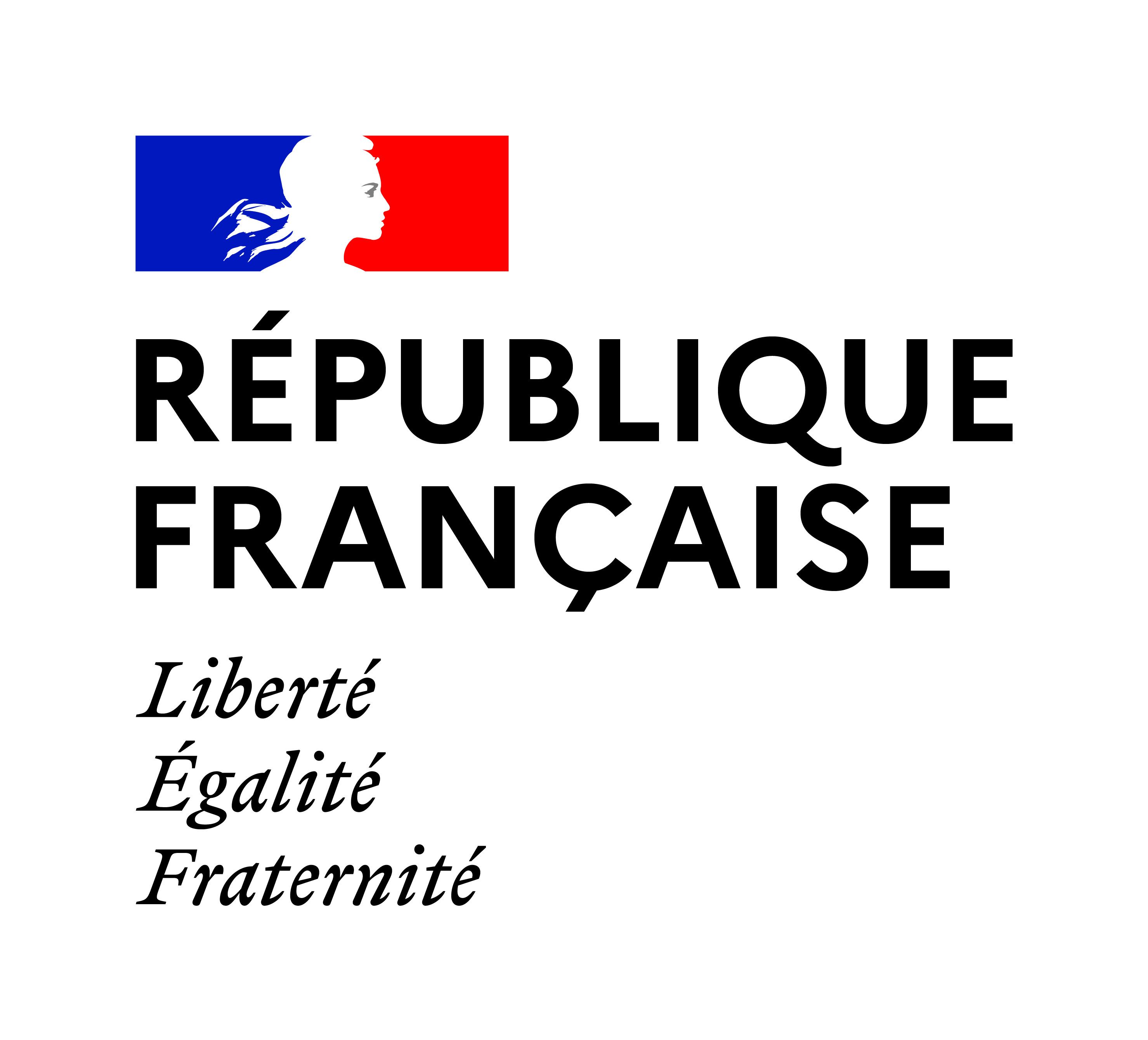 OBJET DE LA DEMANDE (résumé)Demandeur* (nom ou Raison Sociale) :  	Intitulé du projet* : 	Coût global du projet* : 	* Informations à détailler dans les pages suivantesCadre réservé à l’agence de l’eau Rhône Méditerranée CorseDossier reçu le : ……………..…………Date d’enregistrement : ………………………. 	N° de dossier DA : …………………………Dossier complet :          oui           nonPièces complémentaires :	- demande effectuée le : 	 	- par : 		- pièces complémentaires reçues le : 	Observations : 1 – IDENTIFICATION du demandeurSi oui, précisez :Pièce à produireJustificatif à joindre Délégation de service publicConvention de versement des aides en cas de gestion déléguée (modèle) Contrat de délégation de service public Délégation de maîtrise d’ouvrageConvention de versement des aides en cas de gestion déléguée (modèle) Convention de délégation de maitrise d’ouvrage Convention de mandat Conventions de mandat entre chaque mandant et le mandataire (modèle)- Autre :........................................................................................................................................................................................ Autre :........................................................................................................................................................................................ Autre :........................................................................................................................................................................................2 – PERSONNES à CONTACTER3 – présentation du projet de filière à bas niveau d’intrants…concerne un mode de production 
peu impactant pour l’eau un mode de production 
peu impactant pour l’eauOU une culture à bas niveau d’intrants, 
laquelle : …………………….. une culture à bas niveau d’intrants, 
laquelle : …………………….. une culture à bas niveau d’intrants, 
laquelle : ……………………..…est en création en créationOU en développement en développement en développement…implique les acteurs économiques suivants…à une dimension locale (filière courte) intermédiaire (portée régionale) intermédiaire (portée régionale) intermédiaire (portée régionale) longue (tournée vers le national et l’international) mixte oui, quelle est cette surface potentielle ? : ……….. ha  non des études (de faisabilité technique et économique, de détermination des surfaces potentielles à atteindre au terme de l’accompagnement…) des investissements aval permettant de développer et de structurer la filière à bas niveau d’intrants à ses différents échelons (collecte, transformation, commercialisation…)FinanceursMontant de la contribution attendue %Département…= ….……………………………………Région = …….…………………………………………………………………………………………………………………………………………………………………………………………………………€……………………………€ ……………………………€ ……………………………€…..…%  …..…%   …..…%   … ….%   Part d’autofinancement……………………………€… ….%  4 – liste des pièces À FOURNIREn cas de première demande d’aide ou de modification :En cas de première demande d’aide ou de modification :Pour les Etablissements Publics de Coopération Intercommunale (EPCI), joindre une copie des statuts et arrêté préfectoral associé.Pour tous, joindre un extrait de la situation au répertoire SIREN/SIRETPour les demandeurs d’aide agissant par délégation ou mandat, fournir les pièces prévues au volet 1.Pour les demandeurs d’aide agissant par délégation ou mandat, fournir les pièces prévues au volet 1.Pour les délégataires de Service Public, joindre une copie du contrat de délégation de service public.Pour les délégataires de Service Public, joindre une copie du contrat de délégation de service public.Pour les associations loi 1901, le formulaire CERFA dument complété.Pour les associations loi 1901, le formulaire CERFA dument complété.Un dossier d’avant-projet comprenant a minima :les objectifs à atteindre en termes de surfaces potentielles sur le territoire ;Si une étude de détermination des surfaces potentielles à atteindre sur le territoire a été réalisée : intégrer ces éléments au dossier (surfaces potentielles, nombre d’agriculteurs concernés…)Si l’étude n’a pas été réalisée : identifier les agriculteurs potentiellement intéressés par le projetle caractère incitatif que l’aide de l’agence représente pour le projet.Un dossier d’avant-projet comprenant a minima :les objectifs à atteindre en termes de surfaces potentielles sur le territoire ;Si une étude de détermination des surfaces potentielles à atteindre sur le territoire a été réalisée : intégrer ces éléments au dossier (surfaces potentielles, nombre d’agriculteurs concernés…)Si l’étude n’a pas été réalisée : identifier les agriculteurs potentiellement intéressés par le projetle caractère incitatif que l’aide de l’agence représente pour le projet.5 – ÉTUDES5 – ÉTUDES5 – ÉTUDESDOCUMENTS À FOURNIRCahier des charges de l’étudeDOCUMENTS À FOURNIREstimation des coûts des études et des coûts des missions d’assistance (à maîtrise d’ouvrage, à maître d’œuvre)DOCUMENTS À FOURNIRAvertissement :Pour le solde financier des études (essais, mesures ou expériences) le titulaire est tenu de fournir un exemplaire au moins du rapport papier sur lequel figure la mention Etude réalisée avec le concours financier de l’Agence de l’eau RM&C, un exemplaire en pdf autorisant la recherche plein texte ainsi que les autres fichiers numériques. Il l’accompagnera d'un résumé. En application des articles L 124.1 à L 124.8 du Code de l’environnement, les résultats de l’étude devront être mis à disposition du public (hors données confidentielles énumérées par la Convention D’Aarhus) et publiés sur documentation.eaufrance.frAvertissement :Pour le solde financier des études (essais, mesures ou expériences) le titulaire est tenu de fournir un exemplaire au moins du rapport papier sur lequel figure la mention Etude réalisée avec le concours financier de l’Agence de l’eau RM&C, un exemplaire en pdf autorisant la recherche plein texte ainsi que les autres fichiers numériques. Il l’accompagnera d'un résumé. En application des articles L 124.1 à L 124.8 du Code de l’environnement, les résultats de l’étude devront être mis à disposition du public (hors données confidentielles énumérées par la Convention D’Aarhus) et publiés sur documentation.eaufrance.fr6 – INVESTISSEMENTS AVAL6 – INVESTISSEMENTS AVAL6 – INVESTISSEMENTS AVALDOCUMENTS À FOURNIRDossier d’avant-projet comprenant a minima :Dossier d’avant-projet comprenant a minima :DOCUMENTS À FOURNIRMémoire explicatif (état initial, contexte, études réalisées, volets réglementaire et environnemental, volets techniques et financiers, motivation de la démarche)DOCUMENTS À FOURNIRObjectifs de l’opération et évaluation des résultats attendusDOCUMENTS À FOURNIREchéancier de réalisation, détaillant les différentes phases de l’opérationDOCUMENTS À FOURNIRPlan du projet si pertinentDOCUMENTS À FOURNIRLes co-financeurs du projet (l’agence de l’eau ne peut pas financer seule le projet d’investissement)7 – ANIMATION TECHNIQUE7 – ANIMATION TECHNIQUE7 – ANIMATION TECHNIQUEDOCUMENTS À FOURNIRDossier d’avant-projet comprenant a minima :Dossier d’avant-projet comprenant a minima :DOCUMENTS À FOURNIRPrésenter des éléments d’objectifs en termes de surfaces potentielles à atteindre et préciser combien d’agriculteurs potentiellement intéressés ont été identifiésDOCUMENTS À FOURNIRLes co-financeurs éventuels du projetDOCUMENTS À FOURNIR missions réalisées en régieDécrire les objectifs et contenus du (ou des) missions : …………………………………………………………………………………………………………………………………………………………………………………………………… ……………………………………………………………………………………………………………………………………………………………………………………………………Remplir la feuille de route technique et financière définissant les objectifs de l’année et les montants des dépenses.DOCUMENTS À FOURNIR missions réalisées par des prestations externesa/ Objectifs et contenu de la prestation : ……………………………………………………………………………………………….……………………………………………………………………………………………….……………………………………………………………………………………………….……………………………………………………………………………………………….Joindre une note technique précisant les objectifs, publics cibles modalités de réalisation et indicateurs de suivi de l’action ou le cahier des charges b/ l’action est effectuée par (organisme / service) : ……………………………………………………………………………………………….……………………………………………………………………………………………….c/ coût de la prestation : …………………..……€ Joindre le détail des dépenses8 – DEMANDE ET ENGAGEMENT9 – ENGAGEMENT DES COLLECTIVITÉS MAITRE D’OUVRAGE10 – ATTESTATION DE NON RÉCUPÉRATION DE LA TVA